・受講者の氏名、生年月日、現住所、性別については修了証作成のため必要ですのでご記入願います。※印は、必須記入事項　(鉛筆使用不可)①申し込みをする際は、決められた講習会の日時にすべて出席できるかどうかをご確認の上、お申し込みください。②申し込みをされた講習会のコース変更 (日程変更)、キャンセル(取消) をする場合は、開講日一週間前までにご連絡ください。(連絡は、コース変更・取消連絡書をFAXで送信、又は当協会ホームページよりコース変更取消連絡フォームにてご連絡願います。)③開講日一週間前を過ぎた連絡は、コース変更、キャンセルはできません。ただし、受講者変更は対応しますので一旦お電話でご連絡願います。(受講者の変更・・・前営業日までに連絡をいただいたものに限ります。当日の受講者変更は対応できかねます。)④欠席、早退、遅刻は、失格となります。(講習途中の日程変更はできません。)重要　③及び④の場合は、受講料の返金、申込書の返却はできません。また、受講料未納の場合は、受講料を全納していただきます。　　＊受講申し込みにあたってご記入いただく個人情報は、講習実施の目的以外に使用することはありません。　　※上欄は協会記入欄です。記入しないでください。技能講習受講申込書 　▶原本を提出のこと・受講を希望する講習の「種別コード番号」に○印をつけてください。技能講習受講申込書 　▶原本を提出のこと・受講を希望する講習の「種別コード番号」に○印をつけてください。技能講習受講申込書 　▶原本を提出のこと・受講を希望する講習の「種別コード番号」に○印をつけてください。技能講習受講申込書 　▶原本を提出のこと・受講を希望する講習の「種別コード番号」に○印をつけてください。技能講習受講申込書 　▶原本を提出のこと・受講を希望する講習の「種別コード番号」に○印をつけてください。技能講習受講申込書 　▶原本を提出のこと・受講を希望する講習の「種別コード番号」に○印をつけてください。技能講習受講申込書 　▶原本を提出のこと・受講を希望する講習の「種別コード番号」に○印をつけてください。<写真貼付欄>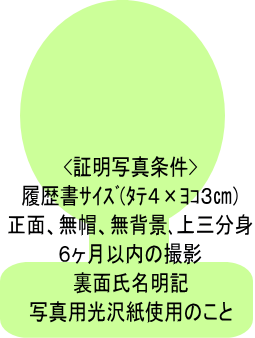 01フォークリフト運転　　（※1運転免許証の有無を☑）フォークリフト運転　　（※1運転免許証の有無を☑）フォークリフト運転　　（※1運転免許証の有無を☑）05酸素欠乏硫化水素危険作業主任者酸素欠乏硫化水素危険作業主任者<写真貼付欄>02ガス溶接 ガス溶接 ガス溶接 06有機溶剤作業主任者有機溶剤作業主任者<写真貼付欄>03乾燥設備作業主任者　(※2受講資格証明が必要)乾燥設備作業主任者　(※2受講資格証明が必要)乾燥設備作業主任者　(※2受講資格証明が必要)77特定化学物質及び四アルキル鉛等作業主任者特定化学物質及び四アルキル鉛等作業主任者<写真貼付欄>04プレス機械作業主任者 (※2受講資格証明が必要)プレス機械作業主任者 (※2受講資格証明が必要)プレス機械作業主任者 (※2受講資格証明が必要)48石綿作業主任者石綿作業主任者<写真貼付欄>受講月日※受講月日※初日　　　　　　　　　　　　　　　　　　　　　　　　　　　月　　　　日　　　　　　　　　　　　　　～最終日　　　　　　　月　　　　　日<写真貼付欄>ふりがな※ふりがな※※現住所
※郵便番号を必ずご記入願います。現住所は、修了証作成のため必ずご記入ください。〒※郵便番号を必ずご記入願います。現住所は、修了証作成のため必ずご記入ください。〒※郵便番号を必ずご記入願います。現住所は、修了証作成のため必ずご記入ください。〒※郵便番号を必ずご記入願います。現住所は、修了証作成のため必ずご記入ください。〒※郵便番号を必ずご記入願います。現住所は、修了証作成のため必ずご記入ください。〒※郵便番号を必ずご記入願います。現住所は、修了証作成のため必ずご記入ください。〒※郵便番号を必ずご記入願います。現住所は、修了証作成のため必ずご記入ください。〒※郵便番号を必ずご記入願います。現住所は、修了証作成のため必ずご記入ください。〒※郵便番号を必ずご記入願います。現住所は、修了証作成のため必ずご記入ください。〒※郵便番号を必ずご記入願います。現住所は、修了証作成のため必ずご記入ください。〒※郵便番号を必ずご記入願います。現住所は、修了証作成のため必ずご記入ください。〒※郵便番号を必ずご記入願います。現住所は、修了証作成のため必ずご記入ください。〒氏名※全角１５文字まで(半角３０文字まで)氏名※全角１５文字まで(半角３０文字まで)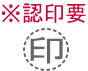 ※現住所
氏名※全角１５文字まで(半角３０文字まで)氏名※全角１５文字まで(半角３０文字まで)※現住所
氏名※全角１５文字まで(半角３０文字まで)氏名※全角１５文字まで(半角３０文字まで)戸籍上の氏名をご記入ください。　通称名のみの記載は無効です。戸籍上の氏名をご記入ください。　通称名のみの記載は無効です。戸籍上の氏名をご記入ください。　通称名のみの記載は無効です。戸籍上の氏名をご記入ください。　通称名のみの記載は無効です。戸籍上の氏名をご記入ください。　通称名のみの記載は無効です。戸籍上の氏名をご記入ください。　通称名のみの記載は無効です。※現住所
性別※性別※1.男性　2.女性1.男性　2.女性(TEL) ※①(TEL) ※①(TEL) ※①(TEL) ※①生年月日※生年月日※3.昭和　4.平成3.昭和　4.平成　　年　　 月　 　日　　年　　 月　 　日　　年　　 月　 　日　　年　　 月　 　日(FAX) ※②(FAX) ※②(FAX) ※②(FAX) ※②□FAXなし□FAXなし※①　TEL･･･緊急時の連絡(講習会中止等)や、申込内容についての問い合わせ等のため、受講者ご本人と連絡がとれる電話番号(携帯電話可)を必ずご記入ください。※②　FAX･･･個人申込みの方で受講票をFAXで受け取れる方は､FAX番号をご記入ください。(FAX受信ができない場合は、FAXなしに☑してください。郵送でお届けします)※①　TEL･･･緊急時の連絡(講習会中止等)や、申込内容についての問い合わせ等のため、受講者ご本人と連絡がとれる電話番号(携帯電話可)を必ずご記入ください。※②　FAX･･･個人申込みの方で受講票をFAXで受け取れる方は､FAX番号をご記入ください。(FAX受信ができない場合は、FAXなしに☑してください。郵送でお届けします)※①　TEL･･･緊急時の連絡(講習会中止等)や、申込内容についての問い合わせ等のため、受講者ご本人と連絡がとれる電話番号(携帯電話可)を必ずご記入ください。※②　FAX･･･個人申込みの方で受講票をFAXで受け取れる方は､FAX番号をご記入ください。(FAX受信ができない場合は、FAXなしに☑してください。郵送でお届けします)※①　TEL･･･緊急時の連絡(講習会中止等)や、申込内容についての問い合わせ等のため、受講者ご本人と連絡がとれる電話番号(携帯電話可)を必ずご記入ください。※②　FAX･･･個人申込みの方で受講票をFAXで受け取れる方は､FAX番号をご記入ください。(FAX受信ができない場合は、FAXなしに☑してください。郵送でお届けします)※①　TEL･･･緊急時の連絡(講習会中止等)や、申込内容についての問い合わせ等のため、受講者ご本人と連絡がとれる電話番号(携帯電話可)を必ずご記入ください。※②　FAX･･･個人申込みの方で受講票をFAXで受け取れる方は､FAX番号をご記入ください。(FAX受信ができない場合は、FAXなしに☑してください。郵送でお届けします)※①　TEL･･･緊急時の連絡(講習会中止等)や、申込内容についての問い合わせ等のため、受講者ご本人と連絡がとれる電話番号(携帯電話可)を必ずご記入ください。※②　FAX･･･個人申込みの方で受講票をFAXで受け取れる方は､FAX番号をご記入ください。(FAX受信ができない場合は、FAXなしに☑してください。郵送でお届けします)※①　TEL･･･緊急時の連絡(講習会中止等)や、申込内容についての問い合わせ等のため、受講者ご本人と連絡がとれる電話番号(携帯電話可)を必ずご記入ください。※②　FAX･･･個人申込みの方で受講票をFAXで受け取れる方は､FAX番号をご記入ください。(FAX受信ができない場合は、FAXなしに☑してください。郵送でお届けします)※①　TEL･･･緊急時の連絡(講習会中止等)や、申込内容についての問い合わせ等のため、受講者ご本人と連絡がとれる電話番号(携帯電話可)を必ずご記入ください。※②　FAX･･･個人申込みの方で受講票をFAXで受け取れる方は､FAX番号をご記入ください。(FAX受信ができない場合は、FAXなしに☑してください。郵送でお届けします)※①　TEL･･･緊急時の連絡(講習会中止等)や、申込内容についての問い合わせ等のため、受講者ご本人と連絡がとれる電話番号(携帯電話可)を必ずご記入ください。※②　FAX･･･個人申込みの方で受講票をFAXで受け取れる方は､FAX番号をご記入ください。(FAX受信ができない場合は、FAXなしに☑してください。郵送でお届けします)※①　TEL･･･緊急時の連絡(講習会中止等)や、申込内容についての問い合わせ等のため、受講者ご本人と連絡がとれる電話番号(携帯電話可)を必ずご記入ください。※②　FAX･･･個人申込みの方で受講票をFAXで受け取れる方は､FAX番号をご記入ください。(FAX受信ができない場合は、FAXなしに☑してください。郵送でお届けします)※①　TEL･･･緊急時の連絡(講習会中止等)や、申込内容についての問い合わせ等のため、受講者ご本人と連絡がとれる電話番号(携帯電話可)を必ずご記入ください。※②　FAX･･･個人申込みの方で受講票をFAXで受け取れる方は､FAX番号をご記入ください。(FAX受信ができない場合は、FAXなしに☑してください。郵送でお届けします)※①　TEL･･･緊急時の連絡(講習会中止等)や、申込内容についての問い合わせ等のため、受講者ご本人と連絡がとれる電話番号(携帯電話可)を必ずご記入ください。※②　FAX･･･個人申込みの方で受講票をFAXで受け取れる方は､FAX番号をご記入ください。(FAX受信ができない場合は、FAXなしに☑してください。郵送でお届けします)※①　TEL･･･緊急時の連絡(講習会中止等)や、申込内容についての問い合わせ等のため、受講者ご本人と連絡がとれる電話番号(携帯電話可)を必ずご記入ください。※②　FAX･･･個人申込みの方で受講票をFAXで受け取れる方は､FAX番号をご記入ください。(FAX受信ができない場合は、FAXなしに☑してください。郵送でお届けします)※①　TEL･･･緊急時の連絡(講習会中止等)や、申込内容についての問い合わせ等のため、受講者ご本人と連絡がとれる電話番号(携帯電話可)を必ずご記入ください。※②　FAX･･･個人申込みの方で受講票をFAXで受け取れる方は､FAX番号をご記入ください。(FAX受信ができない場合は、FAXなしに☑してください。郵送でお届けします)※①　TEL･･･緊急時の連絡(講習会中止等)や、申込内容についての問い合わせ等のため、受講者ご本人と連絡がとれる電話番号(携帯電話可)を必ずご記入ください。※②　FAX･･･個人申込みの方で受講票をFAXで受け取れる方は､FAX番号をご記入ください。(FAX受信ができない場合は、FAXなしに☑してください。郵送でお届けします)※①　TEL･･･緊急時の連絡(講習会中止等)や、申込内容についての問い合わせ等のため、受講者ご本人と連絡がとれる電話番号(携帯電話可)を必ずご記入ください。※②　FAX･･･個人申込みの方で受講票をFAXで受け取れる方は､FAX番号をご記入ください。(FAX受信ができない場合は、FAXなしに☑してください。郵送でお届けします)※①　TEL･･･緊急時の連絡(講習会中止等)や、申込内容についての問い合わせ等のため、受講者ご本人と連絡がとれる電話番号(携帯電話可)を必ずご記入ください。※②　FAX･･･個人申込みの方で受講票をFAXで受け取れる方は､FAX番号をご記入ください。(FAX受信ができない場合は、FAXなしに☑してください。郵送でお届けします)※①　TEL･･･緊急時の連絡(講習会中止等)や、申込内容についての問い合わせ等のため、受講者ご本人と連絡がとれる電話番号(携帯電話可)を必ずご記入ください。※②　FAX･･･個人申込みの方で受講票をFAXで受け取れる方は､FAX番号をご記入ください。(FAX受信ができない場合は、FAXなしに☑してください。郵送でお届けします)※①　TEL･･･緊急時の連絡(講習会中止等)や、申込内容についての問い合わせ等のため、受講者ご本人と連絡がとれる電話番号(携帯電話可)を必ずご記入ください。※②　FAX･･･個人申込みの方で受講票をFAXで受け取れる方は､FAX番号をご記入ください。(FAX受信ができない場合は、FAXなしに☑してください。郵送でお届けします)※①　TEL･･･緊急時の連絡(講習会中止等)や、申込内容についての問い合わせ等のため、受講者ご本人と連絡がとれる電話番号(携帯電話可)を必ずご記入ください。※②　FAX･･･個人申込みの方で受講票をFAXで受け取れる方は､FAX番号をご記入ください。(FAX受信ができない場合は、FAXなしに☑してください。郵送でお届けします)※①　TEL･･･緊急時の連絡(講習会中止等)や、申込内容についての問い合わせ等のため、受講者ご本人と連絡がとれる電話番号(携帯電話可)を必ずご記入ください。※②　FAX･･･個人申込みの方で受講票をFAXで受け取れる方は､FAX番号をご記入ください。(FAX受信ができない場合は、FAXなしに☑してください。郵送でお届けします)・事業所を通じて申し込む場合は、事業所についてご記入ください。(受講票・修了証などの送付先となります。) 　個人申し込みの方は、※は記入不要です。・事業所を通じて申し込む場合は、事業所についてご記入ください。(受講票・修了証などの送付先となります。) 　個人申し込みの方は、※は記入不要です。・事業所を通じて申し込む場合は、事業所についてご記入ください。(受講票・修了証などの送付先となります。) 　個人申し込みの方は、※は記入不要です。・事業所を通じて申し込む場合は、事業所についてご記入ください。(受講票・修了証などの送付先となります。) 　個人申し込みの方は、※は記入不要です。・事業所を通じて申し込む場合は、事業所についてご記入ください。(受講票・修了証などの送付先となります。) 　個人申し込みの方は、※は記入不要です。・事業所を通じて申し込む場合は、事業所についてご記入ください。(受講票・修了証などの送付先となります。) 　個人申し込みの方は、※は記入不要です。・事業所を通じて申し込む場合は、事業所についてご記入ください。(受講票・修了証などの送付先となります。) 　個人申し込みの方は、※は記入不要です。・事業所を通じて申し込む場合は、事業所についてご記入ください。(受講票・修了証などの送付先となります。) 　個人申し込みの方は、※は記入不要です。・事業所を通じて申し込む場合は、事業所についてご記入ください。(受講票・修了証などの送付先となります。) 　個人申し込みの方は、※は記入不要です。・事業所を通じて申し込む場合は、事業所についてご記入ください。(受講票・修了証などの送付先となります。) 　個人申し込みの方は、※は記入不要です。・事業所を通じて申し込む場合は、事業所についてご記入ください。(受講票・修了証などの送付先となります。) 　個人申し込みの方は、※は記入不要です。・事業所を通じて申し込む場合は、事業所についてご記入ください。(受講票・修了証などの送付先となります。) 　個人申し込みの方は、※は記入不要です。・事業所を通じて申し込む場合は、事業所についてご記入ください。(受講票・修了証などの送付先となります。) 　個人申し込みの方は、※は記入不要です。・事業所を通じて申し込む場合は、事業所についてご記入ください。(受講票・修了証などの送付先となります。) 　個人申し込みの方は、※は記入不要です。・事業所を通じて申し込む場合は、事業所についてご記入ください。(受講票・修了証などの送付先となります。) 　個人申し込みの方は、※は記入不要です。・事業所を通じて申し込む場合は、事業所についてご記入ください。(受講票・修了証などの送付先となります。) 　個人申し込みの方は、※は記入不要です。・事業所を通じて申し込む場合は、事業所についてご記入ください。(受講票・修了証などの送付先となります。) 　個人申し込みの方は、※は記入不要です。・事業所を通じて申し込む場合は、事業所についてご記入ください。(受講票・修了証などの送付先となります。) 　個人申し込みの方は、※は記入不要です。・事業所を通じて申し込む場合は、事業所についてご記入ください。(受講票・修了証などの送付先となります。) 　個人申し込みの方は、※は記入不要です。・事業所を通じて申し込む場合は、事業所についてご記入ください。(受講票・修了証などの送付先となります。) 　個人申し込みの方は、※は記入不要です。・事業所を通じて申し込む場合は、事業所についてご記入ください。(受講票・修了証などの送付先となります。) 　個人申し込みの方は、※は記入不要です。事業所名※事業所所在地※事業所所在地※事業所所在地※事業所所在地※〒〒〒〒〒〒〒〒〒〒事業所名※事業所所在地※事業所所在地※事業所所在地※事業所所在地※代表TEL※代表TEL※代表TEL※連絡先担当者※複数で申込をする際は、なるべく窓口となる担当者を1名決めてお申込みください。氏　名氏　名<受講料>　受講料は、開講日10日前までにご入金願います。<受講料>　受講料は、開講日10日前までにご入金願います。<受講料>　受講料は、開講日10日前までにご入金願います。<受講料>　受講料は、開講日10日前までにご入金願います。<受講料>　受講料は、開講日10日前までにご入金願います。<受講料>　受講料は、開講日10日前までにご入金願います。<受講料>　受講料は、開講日10日前までにご入金願います。<受講料>　受講料は、開講日10日前までにご入金願います。<受講料>　受講料は、開講日10日前までにご入金願います。<受講料>　受講料は、開講日10日前までにご入金願います。<受講料>　受講料は、開講日10日前までにご入金願います。<受講料>　受講料は、開講日10日前までにご入金願います。<受講料>　受講料は、開講日10日前までにご入金願います。<受講料>　受講料は、開講日10日前までにご入金願います。連絡先担当者※複数で申込をする際は、なるべく窓口となる担当者を1名決めてお申込みください。部署名部署名全角１０文字まで(半角の場合２０文字まで)全角１０文字まで(半角の場合２０文字まで)全角１０文字まで(半角の場合２０文字まで)全角１０文字まで(半角の場合２０文字まで)円円円円円円　お支払方法に☑を※領収書が必要な場合は②か③を選択してください。　□①銀行振込　　□②現金書留　　□③窓口持参　お支払方法に☑を※領収書が必要な場合は②か③を選択してください。　□①銀行振込　　□②現金書留　　□③窓口持参　お支払方法に☑を※領収書が必要な場合は②か③を選択してください。　□①銀行振込　　□②現金書留　　□③窓口持参　お支払方法に☑を※領収書が必要な場合は②か③を選択してください。　□①銀行振込　　□②現金書留　　□③窓口持参　お支払方法に☑を※領収書が必要な場合は②か③を選択してください。　□①銀行振込　　□②現金書留　　□③窓口持参　お支払方法に☑を※領収書が必要な場合は②か③を選択してください。　□①銀行振込　　□②現金書留　　□③窓口持参　お支払方法に☑を※領収書が必要な場合は②か③を選択してください。　□①銀行振込　　□②現金書留　　□③窓口持参入金予定日連絡先担当者※複数で申込をする際は、なるべく窓口となる担当者を1名決めてお申込みください。TELTEL円円円円円円　お支払方法に☑を※領収書が必要な場合は②か③を選択してください。　□①銀行振込　　□②現金書留　　□③窓口持参　お支払方法に☑を※領収書が必要な場合は②か③を選択してください。　□①銀行振込　　□②現金書留　　□③窓口持参　お支払方法に☑を※領収書が必要な場合は②か③を選択してください。　□①銀行振込　　□②現金書留　　□③窓口持参　お支払方法に☑を※領収書が必要な場合は②か③を選択してください。　□①銀行振込　　□②現金書留　　□③窓口持参　お支払方法に☑を※領収書が必要な場合は②か③を選択してください。　□①銀行振込　　□②現金書留　　□③窓口持参　お支払方法に☑を※領収書が必要な場合は②か③を選択してください。　□①銀行振込　　□②現金書留　　□③窓口持参　お支払方法に☑を※領収書が必要な場合は②か③を選択してください。　□①銀行振込　　□②現金書留　　□③窓口持参月　 　日受講票送付先FAX※(受講票はFAX送信します)受講票送付先FAX※(受講票はFAX送信します)受講票送付先FAX※(受講票はFAX送信します)※講習会当日の支払いはできません。※講習会当日の支払いはできません。※講習会当日の支払いはできません。※講習会当日の支払いはできません。※講習会当日の支払いはできません。※講習会当日の支払いはできません。　お支払方法に☑を※領収書が必要な場合は②か③を選択してください。　□①銀行振込　　□②現金書留　　□③窓口持参　お支払方法に☑を※領収書が必要な場合は②か③を選択してください。　□①銀行振込　　□②現金書留　　□③窓口持参　お支払方法に☑を※領収書が必要な場合は②か③を選択してください。　□①銀行振込　　□②現金書留　　□③窓口持参　お支払方法に☑を※領収書が必要な場合は②か③を選択してください。　□①銀行振込　　□②現金書留　　□③窓口持参　お支払方法に☑を※領収書が必要な場合は②か③を選択してください。　□①銀行振込　　□②現金書留　　□③窓口持参　お支払方法に☑を※領収書が必要な場合は②か③を選択してください。　□①銀行振込　　□②現金書留　　□③窓口持参　お支払方法に☑を※領収書が必要な場合は②か③を選択してください。　□①銀行振込　　□②現金書留　　□③窓口持参月　 　日≪フォークリフト運転技能講習≫※１　自動車の運転免許証の有無を選択してください。≪フォークリフト運転技能講習≫※１　自動車の運転免許証の有無を選択してください。≪フォークリフト運転技能講習≫※１　自動車の運転免許証の有無を選択してください。≪フォークリフト運転技能講習≫※１　自動車の運転免許証の有無を選択してください。≪フォークリフト運転技能講習≫※１　自動車の運転免許証の有無を選択してください。≪乾燥設備作業主任者技能講習≫※2　受講資格について事業者証明が必要受講資格 満１８歳以上で乾燥設備作業に①大学(大学院除く)理科系卒1年以上、又は高等専門学校理科系卒1年以上従事したもの②高校理科系卒２年以上従事したもの③その他５年以上従事したもの≪乾燥設備作業主任者技能講習≫※2　受講資格について事業者証明が必要受講資格 満１８歳以上で乾燥設備作業に①大学(大学院除く)理科系卒1年以上、又は高等専門学校理科系卒1年以上従事したもの②高校理科系卒２年以上従事したもの③その他５年以上従事したもの≪乾燥設備作業主任者技能講習≫※2　受講資格について事業者証明が必要受講資格 満１８歳以上で乾燥設備作業に①大学(大学院除く)理科系卒1年以上、又は高等専門学校理科系卒1年以上従事したもの②高校理科系卒２年以上従事したもの③その他５年以上従事したもの≪乾燥設備作業主任者技能講習≫※2　受講資格について事業者証明が必要受講資格 満１８歳以上で乾燥設備作業に①大学(大学院除く)理科系卒1年以上、又は高等専門学校理科系卒1年以上従事したもの②高校理科系卒２年以上従事したもの③その他５年以上従事したもの≪乾燥設備作業主任者技能講習≫※2　受講資格について事業者証明が必要受講資格 満１８歳以上で乾燥設備作業に①大学(大学院除く)理科系卒1年以上、又は高等専門学校理科系卒1年以上従事したもの②高校理科系卒２年以上従事したもの③その他５年以上従事したもの≪乾燥設備作業主任者技能講習≫※2　受講資格について事業者証明が必要受講資格 満１８歳以上で乾燥設備作業に①大学(大学院除く)理科系卒1年以上、又は高等専門学校理科系卒1年以上従事したもの②高校理科系卒２年以上従事したもの③その他５年以上従事したもの≪乾燥設備作業主任者技能講習≫※2　受講資格について事業者証明が必要受講資格 満１８歳以上で乾燥設備作業に①大学(大学院除く)理科系卒1年以上、又は高等専門学校理科系卒1年以上従事したもの②高校理科系卒２年以上従事したもの③その他５年以上従事したもの≪乾燥設備作業主任者技能講習≫※2　受講資格について事業者証明が必要受講資格 満１８歳以上で乾燥設備作業に①大学(大学院除く)理科系卒1年以上、又は高等専門学校理科系卒1年以上従事したもの②高校理科系卒２年以上従事したもの③その他５年以上従事したもの≪乾燥設備作業主任者技能講習≫※2　受講資格について事業者証明が必要受講資格 満１８歳以上で乾燥設備作業に①大学(大学院除く)理科系卒1年以上、又は高等専門学校理科系卒1年以上従事したもの②高校理科系卒２年以上従事したもの③その他５年以上従事したもの≪乾燥設備作業主任者技能講習≫※2　受講資格について事業者証明が必要受講資格 満１８歳以上で乾燥設備作業に①大学(大学院除く)理科系卒1年以上、又は高等専門学校理科系卒1年以上従事したもの②高校理科系卒２年以上従事したもの③その他５年以上従事したもの≪乾燥設備作業主任者技能講習≫※2　受講資格について事業者証明が必要受講資格 満１８歳以上で乾燥設備作業に①大学(大学院除く)理科系卒1年以上、又は高等専門学校理科系卒1年以上従事したもの②高校理科系卒２年以上従事したもの③その他５年以上従事したもの≪プレス機械作業主任者技能講習≫　※2　受講資格について事業者証明が必要受講資格　満１８歳以上でプレス機械作業に　５年以上従事したもの≪プレス機械作業主任者技能講習≫　※2　受講資格について事業者証明が必要受講資格　満１８歳以上でプレス機械作業に　５年以上従事したもの≪プレス機械作業主任者技能講習≫　※2　受講資格について事業者証明が必要受講資格　満１８歳以上でプレス機械作業に　５年以上従事したもの≪プレス機械作業主任者技能講習≫　※2　受講資格について事業者証明が必要受講資格　満１８歳以上でプレス機械作業に　５年以上従事したもの≪プレス機械作業主任者技能講習≫　※2　受講資格について事業者証明が必要受講資格　満１８歳以上でプレス機械作業に　５年以上従事したもの□無⇒学科２日＋実技３日の計３５時間コースのみ受講可能□有⇒郵送で申し込む場合は、申込書に運転免許証(写)を　　　　　必ず添付してください。(窓口の場合はご提示のみ)□無⇒学科２日＋実技３日の計３５時間コースのみ受講可能□有⇒郵送で申し込む場合は、申込書に運転免許証(写)を　　　　　必ず添付してください。(窓口の場合はご提示のみ)□無⇒学科２日＋実技３日の計３５時間コースのみ受講可能□有⇒郵送で申し込む場合は、申込書に運転免許証(写)を　　　　　必ず添付してください。(窓口の場合はご提示のみ)□無⇒学科２日＋実技３日の計３５時間コースのみ受講可能□有⇒郵送で申し込む場合は、申込書に運転免許証(写)を　　　　　必ず添付してください。(窓口の場合はご提示のみ)□無⇒学科２日＋実技３日の計３５時間コースのみ受講可能□有⇒郵送で申し込む場合は、申込書に運転免許証(写)を　　　　　必ず添付してください。(窓口の場合はご提示のみ)≪乾燥設備作業主任者技能講習≫※2　受講資格について事業者証明が必要受講資格 満１８歳以上で乾燥設備作業に①大学(大学院除く)理科系卒1年以上、又は高等専門学校理科系卒1年以上従事したもの②高校理科系卒２年以上従事したもの③その他５年以上従事したもの≪乾燥設備作業主任者技能講習≫※2　受講資格について事業者証明が必要受講資格 満１８歳以上で乾燥設備作業に①大学(大学院除く)理科系卒1年以上、又は高等専門学校理科系卒1年以上従事したもの②高校理科系卒２年以上従事したもの③その他５年以上従事したもの≪乾燥設備作業主任者技能講習≫※2　受講資格について事業者証明が必要受講資格 満１８歳以上で乾燥設備作業に①大学(大学院除く)理科系卒1年以上、又は高等専門学校理科系卒1年以上従事したもの②高校理科系卒２年以上従事したもの③その他５年以上従事したもの≪乾燥設備作業主任者技能講習≫※2　受講資格について事業者証明が必要受講資格 満１８歳以上で乾燥設備作業に①大学(大学院除く)理科系卒1年以上、又は高等専門学校理科系卒1年以上従事したもの②高校理科系卒２年以上従事したもの③その他５年以上従事したもの≪乾燥設備作業主任者技能講習≫※2　受講資格について事業者証明が必要受講資格 満１８歳以上で乾燥設備作業に①大学(大学院除く)理科系卒1年以上、又は高等専門学校理科系卒1年以上従事したもの②高校理科系卒２年以上従事したもの③その他５年以上従事したもの≪乾燥設備作業主任者技能講習≫※2　受講資格について事業者証明が必要受講資格 満１８歳以上で乾燥設備作業に①大学(大学院除く)理科系卒1年以上、又は高等専門学校理科系卒1年以上従事したもの②高校理科系卒２年以上従事したもの③その他５年以上従事したもの≪乾燥設備作業主任者技能講習≫※2　受講資格について事業者証明が必要受講資格 満１８歳以上で乾燥設備作業に①大学(大学院除く)理科系卒1年以上、又は高等専門学校理科系卒1年以上従事したもの②高校理科系卒２年以上従事したもの③その他５年以上従事したもの≪乾燥設備作業主任者技能講習≫※2　受講資格について事業者証明が必要受講資格 満１８歳以上で乾燥設備作業に①大学(大学院除く)理科系卒1年以上、又は高等専門学校理科系卒1年以上従事したもの②高校理科系卒２年以上従事したもの③その他５年以上従事したもの≪乾燥設備作業主任者技能講習≫※2　受講資格について事業者証明が必要受講資格 満１８歳以上で乾燥設備作業に①大学(大学院除く)理科系卒1年以上、又は高等専門学校理科系卒1年以上従事したもの②高校理科系卒２年以上従事したもの③その他５年以上従事したもの≪乾燥設備作業主任者技能講習≫※2　受講資格について事業者証明が必要受講資格 満１８歳以上で乾燥設備作業に①大学(大学院除く)理科系卒1年以上、又は高等専門学校理科系卒1年以上従事したもの②高校理科系卒２年以上従事したもの③その他５年以上従事したもの≪乾燥設備作業主任者技能講習≫※2　受講資格について事業者証明が必要受講資格 満１８歳以上で乾燥設備作業に①大学(大学院除く)理科系卒1年以上、又は高等専門学校理科系卒1年以上従事したもの②高校理科系卒２年以上従事したもの③その他５年以上従事したもの≪プレス機械作業主任者技能講習≫　※2　受講資格について事業者証明が必要受講資格　満１８歳以上でプレス機械作業に　５年以上従事したもの≪プレス機械作業主任者技能講習≫　※2　受講資格について事業者証明が必要受講資格　満１８歳以上でプレス機械作業に　５年以上従事したもの≪プレス機械作業主任者技能講習≫　※2　受講資格について事業者証明が必要受講資格　満１８歳以上でプレス機械作業に　５年以上従事したもの≪プレス機械作業主任者技能講習≫　※2　受講資格について事業者証明が必要受講資格　満１８歳以上でプレス機械作業に　５年以上従事したもの≪プレス機械作業主任者技能講習≫　※2　受講資格について事業者証明が必要受講資格　満１８歳以上でプレス機械作業に　５年以上従事したもの※協会記入欄　　　免許番号　第　　　　　　　　　　　　　　　　　　号　記入しないでください　有効期限　平成　・　令和　　　　　年　　　　月　　　　日※協会記入欄　　　免許番号　第　　　　　　　　　　　　　　　　　　号　記入しないでください　有効期限　平成　・　令和　　　　　年　　　　月　　　　日※協会記入欄　　　免許番号　第　　　　　　　　　　　　　　　　　　号　記入しないでください　有効期限　平成　・　令和　　　　　年　　　　月　　　　日※協会記入欄　　　免許番号　第　　　　　　　　　　　　　　　　　　号　記入しないでください　有効期限　平成　・　令和　　　　　年　　　　月　　　　日※協会記入欄　　　免許番号　第　　　　　　　　　　　　　　　　　　号　記入しないでください　有効期限　平成　・　令和　　　　　年　　　　月　　　　日≪乾燥設備作業主任者技能講習≫※2　受講資格について事業者証明が必要受講資格 満１８歳以上で乾燥設備作業に①大学(大学院除く)理科系卒1年以上、又は高等専門学校理科系卒1年以上従事したもの②高校理科系卒２年以上従事したもの③その他５年以上従事したもの≪乾燥設備作業主任者技能講習≫※2　受講資格について事業者証明が必要受講資格 満１８歳以上で乾燥設備作業に①大学(大学院除く)理科系卒1年以上、又は高等専門学校理科系卒1年以上従事したもの②高校理科系卒２年以上従事したもの③その他５年以上従事したもの≪乾燥設備作業主任者技能講習≫※2　受講資格について事業者証明が必要受講資格 満１８歳以上で乾燥設備作業に①大学(大学院除く)理科系卒1年以上、又は高等専門学校理科系卒1年以上従事したもの②高校理科系卒２年以上従事したもの③その他５年以上従事したもの≪乾燥設備作業主任者技能講習≫※2　受講資格について事業者証明が必要受講資格 満１８歳以上で乾燥設備作業に①大学(大学院除く)理科系卒1年以上、又は高等専門学校理科系卒1年以上従事したもの②高校理科系卒２年以上従事したもの③その他５年以上従事したもの≪乾燥設備作業主任者技能講習≫※2　受講資格について事業者証明が必要受講資格 満１８歳以上で乾燥設備作業に①大学(大学院除く)理科系卒1年以上、又は高等専門学校理科系卒1年以上従事したもの②高校理科系卒２年以上従事したもの③その他５年以上従事したもの≪乾燥設備作業主任者技能講習≫※2　受講資格について事業者証明が必要受講資格 満１８歳以上で乾燥設備作業に①大学(大学院除く)理科系卒1年以上、又は高等専門学校理科系卒1年以上従事したもの②高校理科系卒２年以上従事したもの③その他５年以上従事したもの≪乾燥設備作業主任者技能講習≫※2　受講資格について事業者証明が必要受講資格 満１８歳以上で乾燥設備作業に①大学(大学院除く)理科系卒1年以上、又は高等専門学校理科系卒1年以上従事したもの②高校理科系卒２年以上従事したもの③その他５年以上従事したもの≪乾燥設備作業主任者技能講習≫※2　受講資格について事業者証明が必要受講資格 満１８歳以上で乾燥設備作業に①大学(大学院除く)理科系卒1年以上、又は高等専門学校理科系卒1年以上従事したもの②高校理科系卒２年以上従事したもの③その他５年以上従事したもの≪乾燥設備作業主任者技能講習≫※2　受講資格について事業者証明が必要受講資格 満１８歳以上で乾燥設備作業に①大学(大学院除く)理科系卒1年以上、又は高等専門学校理科系卒1年以上従事したもの②高校理科系卒２年以上従事したもの③その他５年以上従事したもの≪乾燥設備作業主任者技能講習≫※2　受講資格について事業者証明が必要受講資格 満１８歳以上で乾燥設備作業に①大学(大学院除く)理科系卒1年以上、又は高等専門学校理科系卒1年以上従事したもの②高校理科系卒２年以上従事したもの③その他５年以上従事したもの≪乾燥設備作業主任者技能講習≫※2　受講資格について事業者証明が必要受講資格 満１８歳以上で乾燥設備作業に①大学(大学院除く)理科系卒1年以上、又は高等専門学校理科系卒1年以上従事したもの②高校理科系卒２年以上従事したもの③その他５年以上従事したもの≪プレス機械作業主任者技能講習≫　※2　受講資格について事業者証明が必要受講資格　満１８歳以上でプレス機械作業に　５年以上従事したもの≪プレス機械作業主任者技能講習≫　※2　受講資格について事業者証明が必要受講資格　満１８歳以上でプレス機械作業に　５年以上従事したもの≪プレス機械作業主任者技能講習≫　※2　受講資格について事業者証明が必要受講資格　満１８歳以上でプレス機械作業に　５年以上従事したもの≪プレス機械作業主任者技能講習≫　※2　受講資格について事業者証明が必要受講資格　満１８歳以上でプレス機械作業に　５年以上従事したもの≪プレス機械作業主任者技能講習≫　※2　受講資格について事業者証明が必要受講資格　満１８歳以上でプレス機械作業に　５年以上従事したもの【申込書送付先】公益社団法人　滋賀労働基準協会〒520-0806 大津市打出浜13-15笹川ビル４階　▶申し込みについての問合せ　℡ 077-522-1786≪受講料振込先≫滋賀銀行　膳所駅前支店　普通預金 ０４５７４９ (社)滋賀労働基準協会・振込手数料は、ご負担願います。・領収書が必要な場合は、現金書留又は事務所へご持参ください。【 注意事項 】【申込書送付先】公益社団法人　滋賀労働基準協会〒520-0806 大津市打出浜13-15笹川ビル４階　▶申し込みについての問合せ　℡ 077-522-1786≪受講料振込先≫滋賀銀行　膳所駅前支店　普通預金 ０４５７４９ (社)滋賀労働基準協会・振込手数料は、ご負担願います。・領収書が必要な場合は、現金書留又は事務所へご持参ください。【 注意事項 】【申込書送付先】公益社団法人　滋賀労働基準協会〒520-0806 大津市打出浜13-15笹川ビル４階　▶申し込みについての問合せ　℡ 077-522-1786≪受講料振込先≫滋賀銀行　膳所駅前支店　普通預金 ０４５７４９ (社)滋賀労働基準協会・振込手数料は、ご負担願います。・領収書が必要な場合は、現金書留又は事務所へご持参ください。【 注意事項 】【申込書送付先】公益社団法人　滋賀労働基準協会〒520-0806 大津市打出浜13-15笹川ビル４階　▶申し込みについての問合せ　℡ 077-522-1786≪受講料振込先≫滋賀銀行　膳所駅前支店　普通預金 ０４５７４９ (社)滋賀労働基準協会・振込手数料は、ご負担願います。・領収書が必要な場合は、現金書留又は事務所へご持参ください。【 注意事項 】【申込書送付先】公益社団法人　滋賀労働基準協会〒520-0806 大津市打出浜13-15笹川ビル４階　▶申し込みについての問合せ　℡ 077-522-1786≪受講料振込先≫滋賀銀行　膳所駅前支店　普通預金 ０４５７４９ (社)滋賀労働基準協会・振込手数料は、ご負担願います。・領収書が必要な場合は、現金書留又は事務所へご持参ください。【 注意事項 】≪乾燥設備作業主任者技能講習≫※2　受講資格について事業者証明が必要受講資格 満１８歳以上で乾燥設備作業に①大学(大学院除く)理科系卒1年以上、又は高等専門学校理科系卒1年以上従事したもの②高校理科系卒２年以上従事したもの③その他５年以上従事したもの≪乾燥設備作業主任者技能講習≫※2　受講資格について事業者証明が必要受講資格 満１８歳以上で乾燥設備作業に①大学(大学院除く)理科系卒1年以上、又は高等専門学校理科系卒1年以上従事したもの②高校理科系卒２年以上従事したもの③その他５年以上従事したもの≪乾燥設備作業主任者技能講習≫※2　受講資格について事業者証明が必要受講資格 満１８歳以上で乾燥設備作業に①大学(大学院除く)理科系卒1年以上、又は高等専門学校理科系卒1年以上従事したもの②高校理科系卒２年以上従事したもの③その他５年以上従事したもの≪乾燥設備作業主任者技能講習≫※2　受講資格について事業者証明が必要受講資格 満１８歳以上で乾燥設備作業に①大学(大学院除く)理科系卒1年以上、又は高等専門学校理科系卒1年以上従事したもの②高校理科系卒２年以上従事したもの③その他５年以上従事したもの≪乾燥設備作業主任者技能講習≫※2　受講資格について事業者証明が必要受講資格 満１８歳以上で乾燥設備作業に①大学(大学院除く)理科系卒1年以上、又は高等専門学校理科系卒1年以上従事したもの②高校理科系卒２年以上従事したもの③その他５年以上従事したもの≪乾燥設備作業主任者技能講習≫※2　受講資格について事業者証明が必要受講資格 満１８歳以上で乾燥設備作業に①大学(大学院除く)理科系卒1年以上、又は高等専門学校理科系卒1年以上従事したもの②高校理科系卒２年以上従事したもの③その他５年以上従事したもの≪乾燥設備作業主任者技能講習≫※2　受講資格について事業者証明が必要受講資格 満１８歳以上で乾燥設備作業に①大学(大学院除く)理科系卒1年以上、又は高等専門学校理科系卒1年以上従事したもの②高校理科系卒２年以上従事したもの③その他５年以上従事したもの≪乾燥設備作業主任者技能講習≫※2　受講資格について事業者証明が必要受講資格 満１８歳以上で乾燥設備作業に①大学(大学院除く)理科系卒1年以上、又は高等専門学校理科系卒1年以上従事したもの②高校理科系卒２年以上従事したもの③その他５年以上従事したもの≪乾燥設備作業主任者技能講習≫※2　受講資格について事業者証明が必要受講資格 満１８歳以上で乾燥設備作業に①大学(大学院除く)理科系卒1年以上、又は高等専門学校理科系卒1年以上従事したもの②高校理科系卒２年以上従事したもの③その他５年以上従事したもの≪乾燥設備作業主任者技能講習≫※2　受講資格について事業者証明が必要受講資格 満１８歳以上で乾燥設備作業に①大学(大学院除く)理科系卒1年以上、又は高等専門学校理科系卒1年以上従事したもの②高校理科系卒２年以上従事したもの③その他５年以上従事したもの≪乾燥設備作業主任者技能講習≫※2　受講資格について事業者証明が必要受講資格 満１８歳以上で乾燥設備作業に①大学(大学院除く)理科系卒1年以上、又は高等専門学校理科系卒1年以上従事したもの②高校理科系卒２年以上従事したもの③その他５年以上従事したもの≪プレス機械作業主任者技能講習≫　※2　受講資格について事業者証明が必要受講資格　満１８歳以上でプレス機械作業に　５年以上従事したもの≪プレス機械作業主任者技能講習≫　※2　受講資格について事業者証明が必要受講資格　満１８歳以上でプレス機械作業に　５年以上従事したもの≪プレス機械作業主任者技能講習≫　※2　受講資格について事業者証明が必要受講資格　満１８歳以上でプレス機械作業に　５年以上従事したもの≪プレス機械作業主任者技能講習≫　※2　受講資格について事業者証明が必要受講資格　満１８歳以上でプレス機械作業に　５年以上従事したもの≪プレス機械作業主任者技能講習≫　※2　受講資格について事業者証明が必要受講資格　満１８歳以上でプレス機械作業に　５年以上従事したもの【申込書送付先】公益社団法人　滋賀労働基準協会〒520-0806 大津市打出浜13-15笹川ビル４階　▶申し込みについての問合せ　℡ 077-522-1786≪受講料振込先≫滋賀銀行　膳所駅前支店　普通預金 ０４５７４９ (社)滋賀労働基準協会・振込手数料は、ご負担願います。・領収書が必要な場合は、現金書留又は事務所へご持参ください。【 注意事項 】【申込書送付先】公益社団法人　滋賀労働基準協会〒520-0806 大津市打出浜13-15笹川ビル４階　▶申し込みについての問合せ　℡ 077-522-1786≪受講料振込先≫滋賀銀行　膳所駅前支店　普通預金 ０４５７４９ (社)滋賀労働基準協会・振込手数料は、ご負担願います。・領収書が必要な場合は、現金書留又は事務所へご持参ください。【 注意事項 】【申込書送付先】公益社団法人　滋賀労働基準協会〒520-0806 大津市打出浜13-15笹川ビル４階　▶申し込みについての問合せ　℡ 077-522-1786≪受講料振込先≫滋賀銀行　膳所駅前支店　普通預金 ０４５７４９ (社)滋賀労働基準協会・振込手数料は、ご負担願います。・領収書が必要な場合は、現金書留又は事務所へご持参ください。【 注意事項 】【申込書送付先】公益社団法人　滋賀労働基準協会〒520-0806 大津市打出浜13-15笹川ビル４階　▶申し込みについての問合せ　℡ 077-522-1786≪受講料振込先≫滋賀銀行　膳所駅前支店　普通預金 ０４５７４９ (社)滋賀労働基準協会・振込手数料は、ご負担願います。・領収書が必要な場合は、現金書留又は事務所へご持参ください。【 注意事項 】【申込書送付先】公益社団法人　滋賀労働基準協会〒520-0806 大津市打出浜13-15笹川ビル４階　▶申し込みについての問合せ　℡ 077-522-1786≪受講料振込先≫滋賀銀行　膳所駅前支店　普通預金 ０４５７４９ (社)滋賀労働基準協会・振込手数料は、ご負担願います。・領収書が必要な場合は、現金書留又は事務所へご持参ください。【 注意事項 】※２　事業者証明欄乾燥設備作業主任者の受講資格①又は②の条件の時最終学歴(大学院は除く)修了学部卒業乾燥設備作業主任者の受講資格①又は②の条件の時最終学歴(大学院は除く)修了学部卒業乾燥設備作業主任者の受講資格①又は②の条件の時最終学歴(大学院は除く)修了学部卒業乾燥設備作業主任者の受講資格①又は②の条件の時最終学歴(大学院は除く)修了学部卒業乾燥設備作業主任者の受講資格①又は②の条件の時最終学歴(大学院は除く)修了学部卒業乾燥設備作業主任者の受講資格①又は②の条件の時最終学歴(大学院は除く)修了学部卒業乾燥設備作業主任者の受講資格①又は②の条件の時最終学歴(大学院は除く)修了学部卒業乾燥設備作業主任者の受講資格①又は②の条件の時最終学歴(大学院は除く)修了学部卒業乾燥設備作業主任者の受講資格①又は②の条件の時最終学歴(大学院は除く)修了学部卒業乾燥設備作業主任者の受講資格①又は②の条件の時最終学歴(大学院は除く)修了学部卒業乾燥設備作業主任者の受講資格①又は②の条件の時最終学歴(大学院は除く)修了学部卒業プレス・乾燥設備時記入のこと当該業務の経験年数プレス・乾燥設備時記入のこと当該業務の経験年数プレス・乾燥設備時記入のこと当該業務の経験年数プレス・乾燥設備時記入のこと当該業務の経験年数【申込書送付先】公益社団法人　滋賀労働基準協会〒520-0806 大津市打出浜13-15笹川ビル４階　▶申し込みについての問合せ　℡ 077-522-1786≪受講料振込先≫滋賀銀行　膳所駅前支店　普通預金 ０４５７４９ (社)滋賀労働基準協会・振込手数料は、ご負担願います。・領収書が必要な場合は、現金書留又は事務所へご持参ください。【 注意事項 】【申込書送付先】公益社団法人　滋賀労働基準協会〒520-0806 大津市打出浜13-15笹川ビル４階　▶申し込みについての問合せ　℡ 077-522-1786≪受講料振込先≫滋賀銀行　膳所駅前支店　普通預金 ０４５７４９ (社)滋賀労働基準協会・振込手数料は、ご負担願います。・領収書が必要な場合は、現金書留又は事務所へご持参ください。【 注意事項 】【申込書送付先】公益社団法人　滋賀労働基準協会〒520-0806 大津市打出浜13-15笹川ビル４階　▶申し込みについての問合せ　℡ 077-522-1786≪受講料振込先≫滋賀銀行　膳所駅前支店　普通預金 ０４５７４９ (社)滋賀労働基準協会・振込手数料は、ご負担願います。・領収書が必要な場合は、現金書留又は事務所へご持参ください。【 注意事項 】【申込書送付先】公益社団法人　滋賀労働基準協会〒520-0806 大津市打出浜13-15笹川ビル４階　▶申し込みについての問合せ　℡ 077-522-1786≪受講料振込先≫滋賀銀行　膳所駅前支店　普通預金 ０４５７４９ (社)滋賀労働基準協会・振込手数料は、ご負担願います。・領収書が必要な場合は、現金書留又は事務所へご持参ください。【 注意事項 】【申込書送付先】公益社団法人　滋賀労働基準協会〒520-0806 大津市打出浜13-15笹川ビル４階　▶申し込みについての問合せ　℡ 077-522-1786≪受講料振込先≫滋賀銀行　膳所駅前支店　普通預金 ０４５７４９ (社)滋賀労働基準協会・振込手数料は、ご負担願います。・領収書が必要な場合は、現金書留又は事務所へご持参ください。【 注意事項 】※２　事業者証明欄乾燥設備作業主任者の受講資格①又は②の条件の時最終学歴(大学院は除く)修了学部卒業乾燥設備作業主任者の受講資格①又は②の条件の時最終学歴(大学院は除く)修了学部卒業乾燥設備作業主任者の受講資格①又は②の条件の時最終学歴(大学院は除く)修了学部卒業乾燥設備作業主任者の受講資格①又は②の条件の時最終学歴(大学院は除く)修了学部卒業乾燥設備作業主任者の受講資格①又は②の条件の時最終学歴(大学院は除く)修了学部卒業乾燥設備作業主任者の受講資格①又は②の条件の時最終学歴(大学院は除く)修了学部卒業乾燥設備作業主任者の受講資格①又は②の条件の時最終学歴(大学院は除く)修了学部卒業乾燥設備作業主任者の受講資格①又は②の条件の時最終学歴(大学院は除く)修了学部卒業乾燥設備作業主任者の受講資格①又は②の条件の時最終学歴(大学院は除く)修了学部卒業乾燥設備作業主任者の受講資格①又は②の条件の時最終学歴(大学院は除く)修了学部卒業乾燥設備作業主任者の受講資格①又は②の条件の時最終学歴(大学院は除く)修了学部卒業年　　　　　カ月年　　　　　カ月年　　　　　カ月年　　　　　カ月【申込書送付先】公益社団法人　滋賀労働基準協会〒520-0806 大津市打出浜13-15笹川ビル４階　▶申し込みについての問合せ　℡ 077-522-1786≪受講料振込先≫滋賀銀行　膳所駅前支店　普通預金 ０４５７４９ (社)滋賀労働基準協会・振込手数料は、ご負担願います。・領収書が必要な場合は、現金書留又は事務所へご持参ください。【 注意事項 】【申込書送付先】公益社団法人　滋賀労働基準協会〒520-0806 大津市打出浜13-15笹川ビル４階　▶申し込みについての問合せ　℡ 077-522-1786≪受講料振込先≫滋賀銀行　膳所駅前支店　普通預金 ０４５７４９ (社)滋賀労働基準協会・振込手数料は、ご負担願います。・領収書が必要な場合は、現金書留又は事務所へご持参ください。【 注意事項 】【申込書送付先】公益社団法人　滋賀労働基準協会〒520-0806 大津市打出浜13-15笹川ビル４階　▶申し込みについての問合せ　℡ 077-522-1786≪受講料振込先≫滋賀銀行　膳所駅前支店　普通預金 ０４５７４９ (社)滋賀労働基準協会・振込手数料は、ご負担願います。・領収書が必要な場合は、現金書留又は事務所へご持参ください。【 注意事項 】【申込書送付先】公益社団法人　滋賀労働基準協会〒520-0806 大津市打出浜13-15笹川ビル４階　▶申し込みについての問合せ　℡ 077-522-1786≪受講料振込先≫滋賀銀行　膳所駅前支店　普通預金 ０４５７４９ (社)滋賀労働基準協会・振込手数料は、ご負担願います。・領収書が必要な場合は、現金書留又は事務所へご持参ください。【 注意事項 】【申込書送付先】公益社団法人　滋賀労働基準協会〒520-0806 大津市打出浜13-15笹川ビル４階　▶申し込みについての問合せ　℡ 077-522-1786≪受講料振込先≫滋賀銀行　膳所駅前支店　普通預金 ０４５７４９ (社)滋賀労働基準協会・振込手数料は、ご負担願います。・領収書が必要な場合は、現金書留又は事務所へご持参ください。【 注意事項 】※２　事業者証明欄上記のとおり証明します。上記のとおり証明します。上記のとおり証明します。上記のとおり証明します。上記のとおり証明します。上記のとおり証明します。上記のとおり証明します。上記のとおり証明します。上記のとおり証明します。証明日 令和　　　　　年　　　　月　　　日証明日 令和　　　　　年　　　　月　　　日証明日 令和　　　　　年　　　　月　　　日証明日 令和　　　　　年　　　　月　　　日証明日 令和　　　　　年　　　　月　　　日証明日 令和　　　　　年　　　　月　　　日【申込書送付先】公益社団法人　滋賀労働基準協会〒520-0806 大津市打出浜13-15笹川ビル４階　▶申し込みについての問合せ　℡ 077-522-1786≪受講料振込先≫滋賀銀行　膳所駅前支店　普通預金 ０４５７４９ (社)滋賀労働基準協会・振込手数料は、ご負担願います。・領収書が必要な場合は、現金書留又は事務所へご持参ください。【 注意事項 】【申込書送付先】公益社団法人　滋賀労働基準協会〒520-0806 大津市打出浜13-15笹川ビル４階　▶申し込みについての問合せ　℡ 077-522-1786≪受講料振込先≫滋賀銀行　膳所駅前支店　普通預金 ０４５７４９ (社)滋賀労働基準協会・振込手数料は、ご負担願います。・領収書が必要な場合は、現金書留又は事務所へご持参ください。【 注意事項 】【申込書送付先】公益社団法人　滋賀労働基準協会〒520-0806 大津市打出浜13-15笹川ビル４階　▶申し込みについての問合せ　℡ 077-522-1786≪受講料振込先≫滋賀銀行　膳所駅前支店　普通預金 ０４５７４９ (社)滋賀労働基準協会・振込手数料は、ご負担願います。・領収書が必要な場合は、現金書留又は事務所へご持参ください。【 注意事項 】【申込書送付先】公益社団法人　滋賀労働基準協会〒520-0806 大津市打出浜13-15笹川ビル４階　▶申し込みについての問合せ　℡ 077-522-1786≪受講料振込先≫滋賀銀行　膳所駅前支店　普通預金 ０４５７４９ (社)滋賀労働基準協会・振込手数料は、ご負担願います。・領収書が必要な場合は、現金書留又は事務所へご持参ください。【 注意事項 】【申込書送付先】公益社団法人　滋賀労働基準協会〒520-0806 大津市打出浜13-15笹川ビル４階　▶申し込みについての問合せ　℡ 077-522-1786≪受講料振込先≫滋賀銀行　膳所駅前支店　普通預金 ０４５７４９ (社)滋賀労働基準協会・振込手数料は、ご負担願います。・領収書が必要な場合は、現金書留又は事務所へご持参ください。【 注意事項 】※２　事業者証明欄事業者職名氏名事業者職名氏名事業者職名氏名事業者職名氏名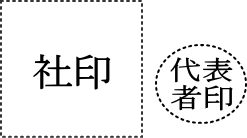 協会確認欄□窓口□郵送□領収日入力受講番号